DIRIGENTI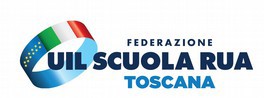 Istituti di Istruzione della ToscanaSi informa che, ai sensi del vigente del C.C.N.L. vigente e del contratto integrativo regionale, è indetta una assemblea sindacale regionale del personale ATAOdg:;Come cambiano i profili ATAMobilità verticale (progressioni tra le aree);;Posizioni economicheVarie ed eventualiSi ricorda che: “Contestualmente all’affissione all’albo, il dirigente scolastico ne farà oggetto di avviso mediante circolare interna ..ecc.” (Comma 8 art. 8 C.C.N.L. 2006- 2009).Link:https://meet.google.com/puc-escv-rupo alla pagina Facebook di uilscuola toscana https://www.facebook.com/people/UIL-Scuola-Rua-Toscana/100081330582878/Firenze 26 marzo 2024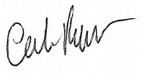 Il Segretario Generale Regionale Carlo RomanellidataOraIstituti InteressatiMercoledì.	10/04/24dalle 09..alle 11.30Tutte le scuole della Toscana